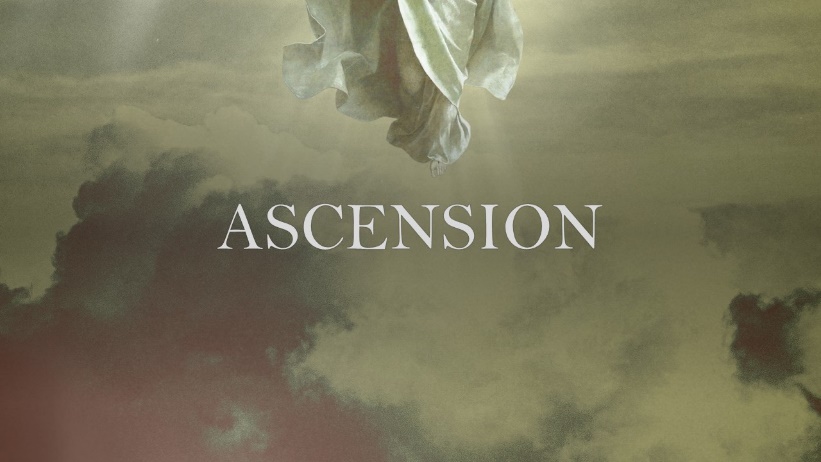 Discover this event in the YouVersion Bible App.BackgroundFor forty days after Jesus’ resurrection, He bodily appeared to His disciples, the Apostles, and taught them about the kingdom of God and that the Holy Spirit would empower them for witnessing about Him around the world. Jesus had previously taught them that He must return to His Father.The Question: What happens when Jesus leaves?Jesus ascended so the ____ ______ would ________. (9-11)The Holy Spirit descended so __ could ________. (12-14)Pray“Jesus, I confess I am a sinner. I deserve Your judgment of death and hell. But I believe You love me, came down for me, lived a perfect life, and shed Your blood and died on the cross for my sins. I also believe that God raised You from the dead for the forgiveness of my sins, to change me, and grant me everlasting life. Please forgive me, help me, and give me eternal life. I believe You are my Forgiver and God. I give my life to love, obey, and make much of You! In Jesus’ name, amen.”Have Thine own way, Lord, Have Thine own way; Thou art the Potter, I am the clay. Mould me and make me After Thy will, While I am waiting, Yielded and still.Have Thine own way, Lord, Have Thine own way; Hold o’er my being Absolute sway. Fill with Thy Spirit Till all shall see Christ only, always, Living in me.Jesus’ Storyhttps://www.mtcarmeldemorest.com/jesusBaptismhttps://www.mtcarmeldemorest.com/baptism